                 KPC PUBLIC SCHOOL, KHARGHAR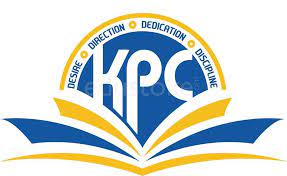                               Assessment V (2022-2023)Grade: VI                                                     						      Marks: 25Subject: GK AND Value Education	    					              Time: 1 Hrs							                         GKQ1. Choose the correct option1.  The numbers that indicate ratio are called      (a) fractions		(b) cardinals		(c) integers         	(d) decimals2.  Which city is known as "The Eternal City"      (a) Florence      		(b) Lima     		(c) Rome      	   	(d) Oxford 3.  AIR stands for       (a) Air India         				(b) All India Radio.	       (c) All India Reserve           		(d) Area Information Resource.4. The coldest temperature ever officially recorded was _____      (a) 0°C           		(b) -89.2°C           	(c) 100°C         	(d) -200°C5.  The International Day of Non-Violence is observed on      (a) 29 July       		(b) 16 September        (c) 22 April      	(d) 2 October.6.  Orville Wright invented      (a) Printing press              			 (b) Steam locomotive      (c) Aeroplane                      		  (d) Aluminium smelter 7.  The Mahatma Gandhi Setu Bridge is built over River      (a) Krishna           		(b) Ganga             	(c) Brahmaputra          (d) Chenab.8.  The Sun is a ______      (a) Star          		(b) Planet             	(c) Satellite        	 (d) Meteors9. Bile is produced by this gland in the body.      (a) Liver           		(b) stomach             	(c) pancreas.       	 (d) Small Intestine10.  It protects the heart and lungs.      (a) skull       		(b) rib cage          	(c) bone   		 (d) muscles11.  Which is the only country that measures happiness in terms of Gross National Happiness (GNH)?      (a) Jammu & Kashmir      (b) Rajasthan        	(c) Bhutan   		 (d) Goa12.  The flute often used in marching bands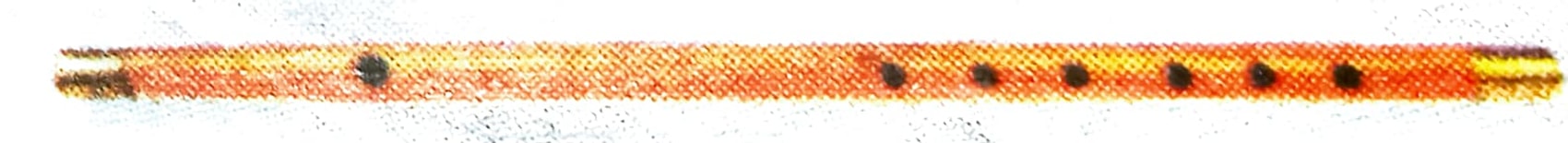       (a) Pan flute    		(b) fife       		(c) pipa   		 (d) bagpipe13. The light enters our eye through the _____      (a) retina     		(b) pupil         		(c) eyelid   		 (d) irisValue EducationQ1. Choose the correct option 14. Being the same or equal in status, opportunities, or rights is ___________.      (a) Courage     		(b)Inspiration       	(c) Equality        	(d)  Respect15. Your grandmother wants you to go with her to the market. But you want to play with your friends. What will you do?  (a) I don't want to miss playing with my friends. will ask Gramny to go on her own.  (b) It's not often that Grammy asks for my help. I'd give her Company.  (c) I'd offer to take her to the market some other day because I don't want to miss playing with my friends.16. Aman wasn't a happy boy because he was never      (a) satisfied with what he had.          (b) given good gifts by his parents.          (c) wished by anyone on his birthday.17. Padma wanted to     (a) get married          	 (b) study and become a doctor       		(c) run away from home.18. Rukhsana came out from under the cot because she wanted to     (a) stop the armed men from attacking her family.		(b) look for another hiding place     (c) kill the armed men.19. The narrator and his grandfather took care of the baby owls because they were     (a) young and couldn't take care of themselves.     	(b) unhappy.        	(c) sick.20. Padma's teacher tried to stop her marriage because    (a) Padma was just 13 and the legal age for girls to get married is 18.    (b) the teacher did not like Padma.         			(c) Padma was good at studies.21. Aman's thinking changed when    (a) his mother gave him the attractive notebook.    (b) he saw the girl helping the old woman happily and willingly.    (c) he wrote about his feelings in the notebook.22.  ______ is the Harvest Festival.    (a) Diwali         	          	(b) Onam         		        (c) Eid23. Noor Hussain was ___________  to ask his family to hide.    (a) scared and foolish       	(b) clever and alert         	        (c) not brave24. The lesson "Owls in the Family" teaches us that    (a) owls are not friendly animals.    (b) owls, like other animals, do not bring bad luck,as some people might think.    (c)  baby owls are not cared for by their parents25. You have to go through a deserted road every day while going to school. You will    (a) stop going to school.    (b) discuss with your family how to be safe.    (c) ignore your safety.